MercuriusMercuriusMercurius is de binnenste planeet van ons zonnestelsel en draait in slechts 88 dagen rond de zon; een jaar duurt er dus maar 88 dagen. Wegens deze snelheid is hij genoemd naar Mercurius, de snelle bode van de Romeinse goden. 
Mercurius roteert ook om zijn as, en wel in 59 dagen. Een dag duurt er dus ongeveer tweederde van een jaar! Op het moment dat de Amerikaanse ruimtesonde Mariner 10 (op 29 maart 1974) passeerde, kwamen er foto’s van het oppervlak beschikbaar. Het bleek dat Mercurius veel overeenkomsten vertoont met onze maan. Aan het oppervlak van Mercurius zien we een groot aantal inslagkraters en bergen. 
De oppervlaktetemperatuur van Mercurius varieert enorm. Doordat deze planeet zo dicht bij de zon staat, loopt de temperatuur overdag op tot boven de 400 °C. ’s Nachts daalt de temperatuur tot beneden –180 °C, doordat er geen atmosfeer is die de warmte kan vasthouden. 
Mercurius is vanaf de aarde moeilijk te zien. Dit komt doordat hij zich, van de aarde af gezien, altijd dicht bij de zon bevindt. Vandaar dat Mercurius alleen 's avonds vlak na zonsondergang of 's ochtends vlak voor zonsopgang te zien is. Mercurius heeft geen maan.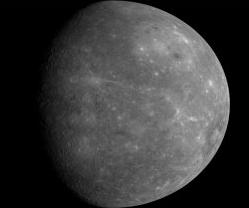 .In 1973 werd Mercurius door de sonde Mariner 10 bezocht:videofragment. In 2008 maakte de sonde Messenger foto's van Mercurius:videofragmentOver de samenstelling van (het binnenste van) Mercurius gaat deze animatie.Over de samenstelling van (het binnenste van) Mercurius gaat deze animatie.Meer informatie over Mercurius vind je hier:http://www.sterrenkunde.nl/index/encyclopedie/mercurius.html